Договор публичной оферты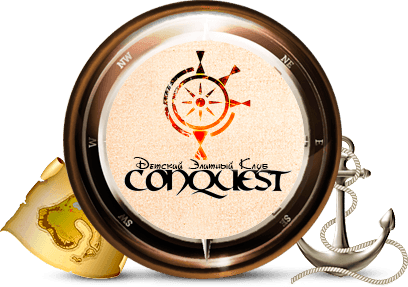 на приобретение клубной карты детского элитного клуба «КОНКВЭСТ»г. ________________                                                                                                           «___»________ ________Данный документ является официальным предложением (публичной офертой) детского элитного клуба «Конквест», в лице Индивидуального предпринимателя Карпович Ирэны Альбертовны (лицензия на право осуществления образовательной деятельности № 9368-л РПА от 30.08.2017г., выдана Министерством образования Красноярского края) и содержит все существенные условия предоставления услуг Исполнителем. В соответствии с пунктом 2 статьи 437 Гражданского Кодекса Российской Федерации (ГК РФ) в случае принятия изложенных ниже условий и оплаты услуг юридическое или физическое лицо, производящее акцепт этой оферты становится Заказчиком (в соответствии с пунктом 3 статьи 438 ГК РФ акцепт оферты равносилен заключению договора на условиях, изложенных в оферте). В связи с вышеизложенным, внимательно прочитайте текст данной публичной оферты и если Вы не согласны с каким-либо пунктом оферты, Исполнитель предлагает Вам отказаться от использования услуг. Исполнитель заключает Договор об участии владельца Карты (его несовершеннолетнего ребенка), в рамках дополнительной общеобразовательной программы (дополнительной общеразвивающей программы) в социально-ориентированных играх, психологических тренингах,  квестах, батлах, битвах, шоу-программах, лазертагах, конкурсах, розыгрышах, дискотеках, праздничных обедах - на четырех  площадках: эко-парк АДМИРАЛ; VILLATIC; ТАКМАК; БУЗИМ (возможно индивидуальная площадка по желанию владельца Карты), с обязательным присутствием законных представителей детей или с выдачей последними нотариально заверенных согласий на нижеследующих условиях с любым дееспособным физическим лицом, именуемым для целей Договора «Заказчиком», и принявшим условия настоящей оферты путем совершения действий, указанных в разделе 10 настоящего Договора.Предмет офертыПредметом настоящего договора-оферты является предоставление Заказчику (его несовершеннолетнему ребенку)  (далее по тексту – Член клуба) доступ к участию в Программах, социально-ориентированных играх, психологических тренингах,  квестах, батлах, битвах, шоу-программах, лазертагах, конкурсах, розыгрышах, дискотеках, праздничных обедах - на четырех  площадках: эко-парк АДМИРАЛ; VILLATIC; ТАКМАК; БУЗИМ (возможно индивидуальная площадка по желанию владельца Карты), осуществляемым в виде семейного заезда, с обязательным присутствием законных представителей детей или с выдачей последними нотариально заверенных согласий на нижеследующих условиях Исполнителя. Договор-оферта и Приложения к нему являются официальными документами и публикуются на сайте Исполнителя (https://conquest-camp.com/), а также в общедоступном месте на территории клуба. Исполнитель имеет право изменять и дополнять данный договор-оферту и Приложения к нему без предварительного согласования с Заказчиком, обеспечивая при этом публикацию изменений и дополнений на сайте Исполнителя, а также в общедоступном месте на территории клуба, не менее чем за один день до вступления их в силу.Дополнительно к Карте права владельца Карты могут удостоверяться специальным абонементом (буклетом, купоном и т.п.).Карты призваны содействовать владельцам Карт (их несовершеннолетним детям) в организации системы моделирования социальных отношений в материальной, доступной несовершеннолетнему ребенку форме, активной формы экспериментального поведения, с привлечением Клубом специалистов клубных формирований и профессиональных психологов, педагогов.Владельцу Карты предоставляются услуги в выбранном клубном формировании в соответствии с настоящим Договором.Владелец Карты надлежащим образом и в полном объеме уведомлен, что Клуб не является детским оздоровительно-развлекательным лагерем и не предоставляет услуг по содержанию несовершеннолетних детей, установленных действующим законодательством для детских оздоровительно-развлекательных лагерей.Термины и определения«Клуб» –детский элитный Клуб «Конквэст», в лице ИП Карпович Ирэны Альбертовны (лицензия на образовательную деятельность № 9368-л РПА от 30.08.2017г., выдана Министерством образования Красноярского края).«Сайт» – информационный веб-ресурс, размещенный в сети Интернет по адресу: (https://conquest-camp.com/). «Акцепт» – полное и безоговорочное принятие условий настоящей Оферты.«Членство клуба» - право посещения и пользования Инфраструктурой клуба Членом клуба, заключившим с Клубом настоящий договор, в течение установленного договором срока и в порядке, предусмотренном Правилами клуба. «Член Клуба / Владелец Карты» - физическое лицо, в пользу которого с Исполнителем заключен договор.«Инфраструктура Клуба» – площадки и помещения Клуба, предназначенные для оказания услуг.«Клубная карта» - пластиковая карта с уникальным идентификационным номером Члена Клуба.Содержание мероприятийВладельцы Карты вправе выбирать для посещения любые клубные формирования Клуба.Занятия для владельцев Карты проводятся в области культурно-досуговой деятельности для детей и взрослых.В качестве руководителей клубных формирований Клуб привлекает высококвалифицированных специалистов по разным отраслям, указанным в п. 1.1 настоящего Договора.Срок действия КартыКарта действует в течение всего срока, оплаченного владельцем Карты, и может быть пролонгирована по желанию владельца карты.Договор может быть расторгнут досрочно по взаимному согласию Сторон. Период реализации КартКлуб реализует Карты непрерывно в течение всего периода работы Клуба. Срок действия Карты исчисляется в соответствии с п. 4.1 настоящего Договора.Требования, предъявляемые к КартеСтоимость Карты устанавливается соответствие с прейскурантом на оказание платных услуг Клуба.Стоимость Карты определяется исходя из количества занятий на текущий период.Права и обязанности Владельца КартыВладелец Карты обязан:Соблюдать условия настоящего Договора публичной оферты.Своевременно оплачивать стоимость Карты.Выдавать нотариально заверенные согласия в случаях, предусмотренных Договором.Владелец Карты имеет право:Выбирать для посещения любые клубные формирования с учетом пункта 1.1. настоящего Договора.Заниматься в пригодных для занятий помещениях, оборудованных инвентарем, отвечающим санитарным и противопожарным нормам.Права и обязанности КлубаКлуб обязан:Соблюдать условия настоящего Договора публичной оферты.Обеспечить своевременное проведение мероприятий, предусмотренных пунктом 1.1. настоящего Договора на весь период действия Карты.Обеспечить высокий профессиональный, методический и организационный уровень проводимых занятий (мероприятий).Обеспечить клубные формирования высококвалифицированными специалистами.Клуб имеет право:Давать рекомендации владельцу Карты по выбору клубных формирований, исходя из их направления деятельности и эффективности, для повышения культурного уровня и квалификации владельца Карты (его несовершеннолетнего ребенка).Отказать владельцу Карты (его несовершеннолетнему ребенку) в оформлении Карты в случае, если владелец Карты (его несовершеннолетний ребенок) не соблюдает требования п. 7.1 настоящего Договора.Ответственность сторонЧлен Клуба несет материальную ответственность за ущерб, причиненный имуществу Клуба, а также другим Членам Клуба. В случае причинения Членом Клуба ущерба имуществу Клуба, Член Клуба обязан возместить Клубу стоимость поврежденного и/или утраченного имущества. В случае причинения Членом Клуба ущерба имуществу Клуба, составляется Акт о причинении ущерба (далее «Акт»), который подписывается Членом Клуба и уполномоченными представителями Клуба. Стороны договорились о том, что в случае отказа Члена Клуба от подписания Акта, Клуб подписывает его при участии третьего незаинтересованного лица с отметкой об отказе Члена Клуба подписать Акт. Член Клуба согласен, что Акт является надлежащим доказательством и он в течение 7 (семи) календарных дней (либо в иной срок, согласованный с Клубом в письменном виде) на основании Акта обязан возместить причиненный ущерб в полном размере. Стороны договорились о том, что по истечении указанного времени, Клуб вправе в безакцептном порядке списать сумму ущерба из суммы, оплаченной Членом клуба. В случае недостатка средств на счете, Член Клуба обязуется возместить ущерб в те же сроки путем зачисления денежных средств на расчетный счет Клуба или внесения наличных денежных средств в кассу Клуба. За каждый день просрочки начисляется пени в размере 0,1 (одна десятая) % от суммы ущерба. Стороны договорились о том, что Клуб не несет ответственности за вред, причиненный здоровью и/или имуществу Члена Клуба, причиненный действиями третьих лиц, а также вызванный виновными действиями Члена Клуба. Стороны освобождаются от ответственности за частичное или полное неисполнение обязательств по настоящему договору-оферте, если это неисполнение явилось следствием обстоятельств непреодолимой силы, которые стороны не могли предвидеть или предотвратить. К обстоятельствам непреодолимой силы относятся: наводнение, пожар, землетрясение и другие природные явления, а также война, военные действия, блокада, запретительные действия властей и акты государственных органов, разрушение коммуникаций и энергоснабжения, взрывы, перекрытие дороги и подъездные пути к фитнес-клубу, аварии коммунальных служб, отключение горячего и холодного водоснабжения, отключение отопления).Член клуба (уполномоченное лицо) в полном объеме несет ответственность за вред, причиненный ребенком имуществу Клуба.Акцепт офертыЧлен Клуба совершает акцепт Оферты действуя добровольно и без какого-либо принуждения.Член Клуба понимает содержание Оферты, полностью и безусловно принимает все ее условия без каких-либо изъятий и/или ограничений, что равносильно заключению договора в письменной форме (п.3 ст. 434 ГК РФ). Член клуба вправе однократно получить экземпляр настоящей Оферты на бумажном носителе, обратившись с письменным заявлением в Клуб. Акцепт Оферты Членом Клуба осуществляется путем совершения действий: выбора программы Клубной Карты по прейскуранту, предоставления достоверных персональных данных (ФИО, дата рождения, пол, контактный телефон, адрес регистрации, данные документа, удостоверяющего личность (паспорта)), внесения оплаты, в размере и на условиях, предусмотренным договором на оказание услуг, либо внесению денежных средств в кассу Клуба или безналичном порядке.  Акцептом, совершенным в пользу третьего физического лица, признается акцепт, при котором плательщик и лицо, сведения о котором, как о Члене Клуба, предоставлены при совершении акцепта на Сайте или в отделе по работе с клиентами, являются разными физическими лицами.Дополнительные положенияНастоящий Договор считается заключенным с даты Акцепта Оферты Членом Клуба и действует до момента расторжения Договора-оферты или прекращения по иным основаниям, предусмотренным в Договоре. Клуб оставляет за собой право внести изменения/дополнения в Договор-оферту и/или отозвать Договор-оферту в любой момент по своему усмотрению. В случае внесения изменений/дополнений в Договор публичной оферты, такие изменения/дополнения вступают в силу с момента опубликования. Член Клуба соглашается и признает, что внесение изменений/дополнений в Договор-оферту и опубликованные на сайте Клуба, а также в общедоступном месте на территории Клуба, в новой редакции, влечет за собой изменения/дополнения условий заключенного и действующего между Членом Клуба и Клубом Договора, и эти изменения/дополнения начинают применяться к отношениям между Сторонами с момента опубликования новой редакции Договора-оферты. Все споры и разногласия, связанные с заключением, исполнением и прекращением настоящего Договора, Стороны будут стремиться разрешать путем переговоров с обязательным соблюдением претензионного порядка рассмотрения спора. В случае если в ходе переговоров Стороны не разрешили имеющуюся спорную ситуацию, заинтересованная Сторона обязана направить другой Стороне письменную претензию с приложением копий всех необходимых для принятия решения документов. Срок на рассмотрение претензии 10 (Десять) календарных дней При нарушении Членом Клуба Правил Клуба, норм этики и морали, Клуб имеет право, в одностороннем внесудебном порядке расторгнуть настоящий Договор (односторонний отказ от исполнения обязательств). Договор считается расторгнутым с момента уведомления Члена Клуба о расторжении Договора, но в любом случае не позднее 7 (семи) рабочих дней с момента направления Члену Клуба Уведомления о расторжении Договора на адрес электронной почты Члена Клуба, указанного в настоящем Договоре. Переданное электронным способом уведомление будет считаться врученным Члену Клуба с момента получения отправителем документа-отчета о доставке электронного сообщения. Исполнитель и уполномоченные им агенты обрабатывают персональные Члена Клуба в соответствии с положениями подпункта 5 пункта 1 статьи 6 Федерального закона от 27.07.2006 г. № 152-ФЗ «О персональных данных». Член Клуба дает согласие на обработку и хранение персональных данных Исполнителем и уполномоченных им Агентами, полученных в процессе исполнения Договора в течение срока действия Договора и по истечении десяти лет после окончания срока действия Договора. Во всем остальном, что не предусмотрено настоящим Договором, Стороны руководствуются действующим законодательством РФ.